3/2012 dr         Denial of Homebound Meals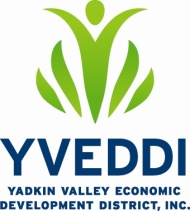          Denial of Homebound Meals         Denial of Homebound Meals         Denial of Homebound MealsDateDateJanuary 30, 2013January 30, 2013To:To:In response to your request for Homebound Meals, we regret to inform you that due to the checked reason(s) listed below, we are unable to enroll you in the Senior Services Meals-on-Wheels Program:In response to your request for Homebound Meals, we regret to inform you that due to the checked reason(s) listed below, we are unable to enroll you in the Senior Services Meals-on-Wheels Program:In response to your request for Homebound Meals, we regret to inform you that due to the checked reason(s) listed below, we are unable to enroll you in the Senior Services Meals-on-Wheels Program:In response to your request for Homebound Meals, we regret to inform you that due to the checked reason(s) listed below, we are unable to enroll you in the Senior Services Meals-on-Wheels Program:Insufficient FundsInsufficient FundsInsufficient FundsPlaced on waiting listPlaced on waiting listPlaced on waiting listProgram has been terminatedProgram has been terminatedProgram has been terminatedNeed additional income documentationNeed additional income documentationNeed additional income documentationApplication is incomplete; need the following information:Application is incomplete; need the following information:Application is incomplete; need the following information:Eligibility requirements: Specify:Eligibility requirements: Specify:Eligibility requirements: Specify:Other Other Other To inquire about your application for Homebound Meals or to provide any of the above requested information, please call:To inquire about your application for Homebound Meals or to provide any of the above requested information, please call:To inquire about your application for Homebound Meals or to provide any of the above requested information, please call:To inquire about your application for Homebound Meals or to provide any of the above requested information, please call:To appeal this decision, address your letter to:To appeal this decision, address your letter to:To appeal this decision, address your letter to:YVEDDIP. O. Box 309Boonville, NC  27011Attn: Senior Enrichment Program Directorcc:  Applicant’s Filecc:  Applicant’s Filecc:  Applicant’s Filecc:  Applicant’s File